Fachpraktische Prüfung als Ersatz für eine Klausur im Schulhalbjahr Q1.2Die fachpraktische Prüfung beinhaltet sowohl praktische als auch theoretische Inhalte, die im Verhältnis 1:1 gewertet werden.A - Praktischer Teil der fachpraktischen Prüfung und punktuelle LeistungsüberprüfungBei dieser Überprüfung sollt ihr demonstrieren, dass ihr entweder in der Lage seid über eine längere Distanz hier 12 Runden ein möglichst konstantes Tempo aufrecht zu erhalten oder eine Strecke von 5000m möglichst schnell zu laufen.Auswertung für den Temposchätzlauf:Länge der Überprüfung: 		4000m (10 Runden) 		Vorgabe für eine Runde: Obere Grenze: 2:30m Jungen; 2:45m MädchenNotentabelle:Beispiele: Auswertung des 5000m-Laufs (leistungsbezogene Tabelle)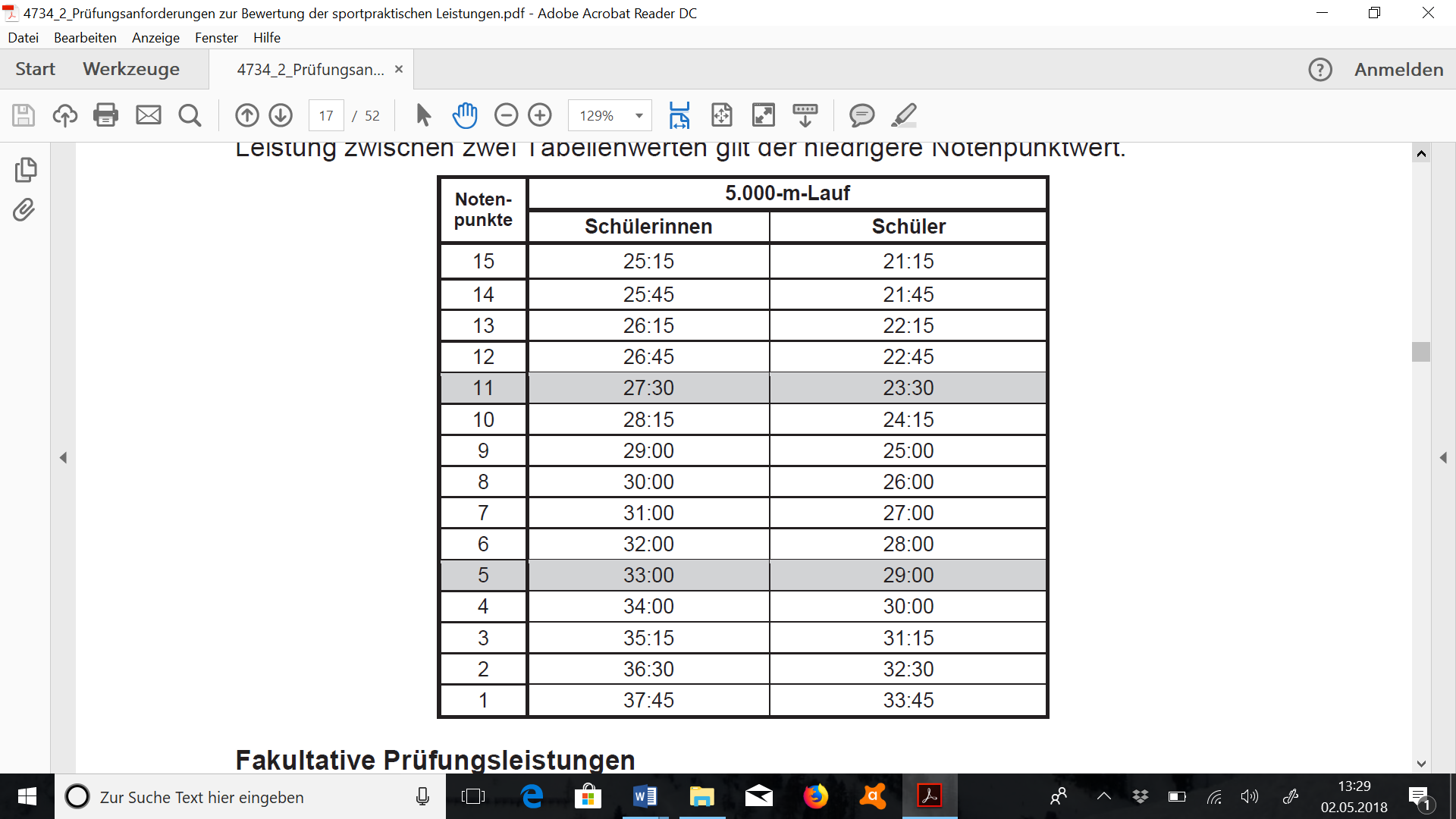 Theoretischer Teil:Kolloquium in der Kleingruppe (2er-Gruppen)Inhalte der Überprüfung:Trainingsmethoden zur Verbesserung der Ausdauerleistungsfähigkeit inkl. der dazugehörigen BelastungsnormativeFormen der Ausdauer (KZA, MZA, LZA s. Buch Trainingslehre) Interpretation der erbrachten Leistung (20min-Lauf) auf der Grundlage der Testergebnisse (ggf. Vergleich mit einer fiktiven Tabelle) unter Erläuterung der Energiebereitstellung und möglichen Problemen Beurteilung der Aussagekraft der Ergebnisse im Verhältnis zur eigenen körperlichen Leistungsfähigkeit auch hinsichtlich von TrainingsmethodenTrainingswissenschaftliche Auswirkungen hinsichtlich einer langfristigen Vorbereitung auf eine Ausdauerleistung (Trainingsplan und Trainingsprinzipien)Auswirkungen auf die individuelle Gesundheit Stellungnahme wie man in der Sekundarstufe I Ausdauertraining aus der eigenen Sicht für alle SuS attraktiv vermitteln kann unter Bezug auf die Inhalte des UVsAbweichung in s<20<25<30<35<40<45<50<55<60<65<70<75<80<85<90<95Notenpunkte1514131211109876543210Name Eigene Vorgabe [Zeit pro Runde]RundenRundenRundenRundenRundenRundenRundenRundenRundenRundenGesamtabweichungNoteName Eigene Vorgabe [Zeit pro Runde]1 2 3 4 5 6 7 8 9 10GesamtabweichungNoteSchüler/in A2m 00s2:004:026:017:5810:0012:0113:5816:0018:0119:5916s1+AbweichungAbweichung0+2-1-3+2+1-3+2+1-216s1+Schüler/in B1m 45s1:373:174:576:478:3710:2212:1714:1016:1018:1278s4-AbweichungAbweichung-8-5-5+5+50+10+8+15+1778s4-Schüler/in C2m 20s2:214:397:019:1711:4714:1216:4019:0022:2724:5041s2AbweichungAbweichung+1-2+2+4+10+5+70+7+341s2